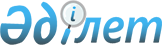 Об утверждении размера платы за один кубический метр поданной питьевой воды населению из особо важных групповых и локальных систем водоснабжения, являющихся безальтернативными источниками питьевого водоснабжения по области ҰлытауРешение маслихата области Ұлытау от 26 июля 2023 года № 53
      В соответствии со статьей 38 Водного кодекса Республики Казахстан, приказом Министра индустрии и инфраструктурного развития Республики Казахстан от 27 августа 2021 года № 470 "Об утверждении Методики расчета размера платы за один кубический метр поданной питьевой воды населению из особо важных групповых и локальных систем водоснабжения, являющихся безальтернативными источниками питьевого водоснабжения" (зарегистрирован в Реестре государственной регистрации нормативных правовых актов под № 24170) маслихат области Ұлытау РЕШИЛ:
      1. Утвердить размер платы за один кубический метр поданной питьевой воды населению из особо важных групповых и локальных систем водоснабжения, являющихся безальтернативными источниками питьевого водоснабжения по области Ұлытау согласно приложению к настоящему решению.
      2. Настоящее решение вводится в действие по истечении десяти календарных дней после дня его первого официального опубликования. Размер платы за один кубический метр поданной питьевой воды населению из особо важных групповых и локальных систем водоснабжения, являющихся безальтернативными источниками питьевого водоснабжения по области Ұлытау
					© 2012. РГП на ПХВ «Институт законодательства и правовой информации Республики Казахстан» Министерства юстиции Республики Казахстан
				
      Председатель маслихата области Ұлытау

Б.Шингисов
Приложение к решению
IV маслихата
области Ұлытау
от 26 июля 2023 года
№53
№
Наименование потребителей
Размер платы, тенге кубический метр
 1.
Для потребителей, имеющих приборы учета питьевой воды
50
 2.
Для потребителей, не имеющих приборы учета питьевой воды
70